15 января   в нашем детском саду прошел очередной  «Клубный час».В клубе «Музыкальная шкатулка» ребята вместе с Еленой Александровной  слушали «хрустальный звон»В клубе «Очумелые ручки» воспитанники с педагогом Натальей Павловной изготовили вкусную кормушку для птиц.С Еленой Владимировной  в клубе «Я могу » дети смастерили осьминожку.С Дарьей Валерьевной   в клубе « Юные исследователи» дети изучали свойства магнита.Прутовых Н. П.    - январь 2020г.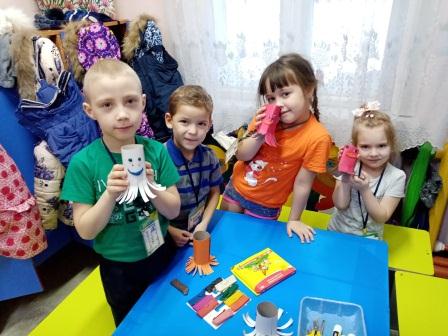 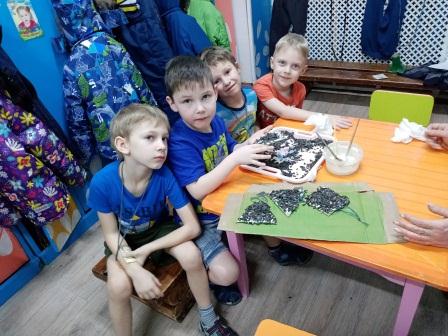 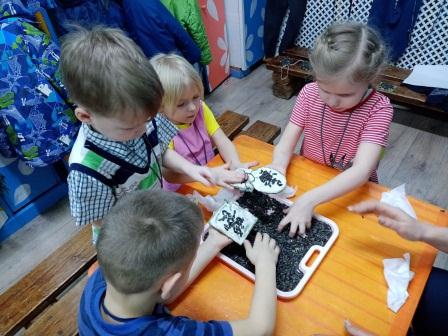 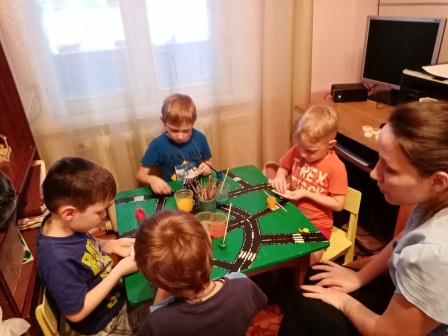 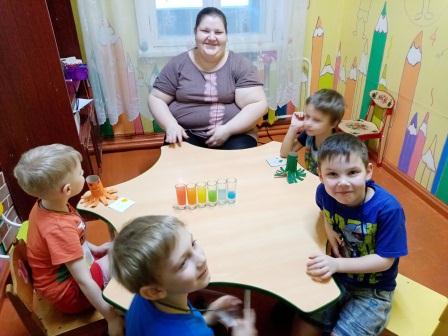 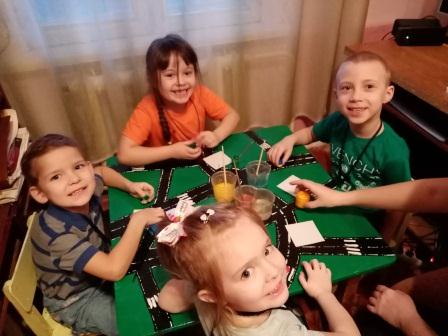 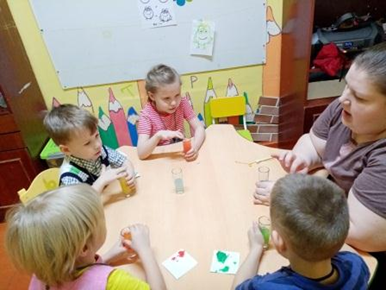 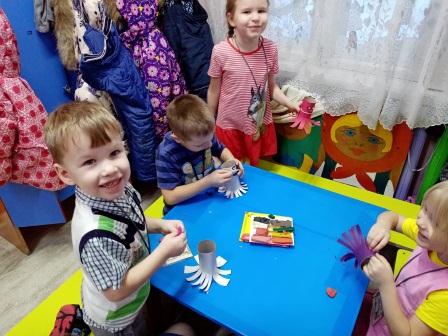 